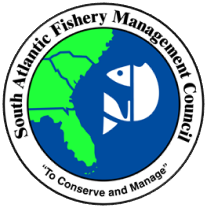 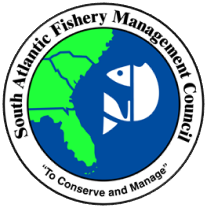 Southeastern US Yellowtail SnapperInterim Analysis Terms of ReferenceFebruary 17, 2022SSC’s Recommendations highlighted in added = blue and remove = red 1.	Update the SEDAR 64 Southeastern U.S. Yellowtail Snapper base model re-run in SS v.3.30.13 with landings and discard data for commercial, headboat, and other recreational fishing modes from 2018 to 2020. Provide commercial and recreational landings and discard data from 2018 to 2020 in pounds and numbers (if applicable). Evaluate potential issues with 2017 MRIP recreational landings data.  Determine whether special treatment of the 2017 calendar year landings data is appropriate.Evaluate potential issues with 2020 MRIP recreational landings data due to the COVID-19 pandemic.  2.   Update model parameter estimates and their variances, model uncertainties, estimates of stock status and management benchmarks, and provide the probability of overfishing occurring at specified future harvest and exploitation levels.  Provide commercial and recreational landings and discards in pounds whole weight and numbers.Use the following status determination criteria (SDC):MSY = yield at FMSY (or proxy; e.g., F30%SPR)MSST = 0.75*BMSYMFMT = FMSY (or proxy) and FRebuild (if overfished)OY = ABC, based on P* analysisIf different SDC are recommended, provide outputs for both the requested and recommended SDC.Unless otherwise recommended, use the geometric mean of the previous three years’ fishing mortality to determine FCurrent.  If an alternative approach is recommended, provide justification and outputs for the current and alternative approach.Once projections are parameterized and the scientific uncertainty evaluated, provide yield and spawning stock biomass streams for the overfishing limit and acceptable biological catch in pounds whole weight:Annually for five years (annually variable catch stream)Annually for five years using constant FUnder a “constant catch” scenario for both three and five yearsFor the equilibrium yield at FMSY, when estimable3.	Develop a report to address these and fully document the input data and results of the analyses. 